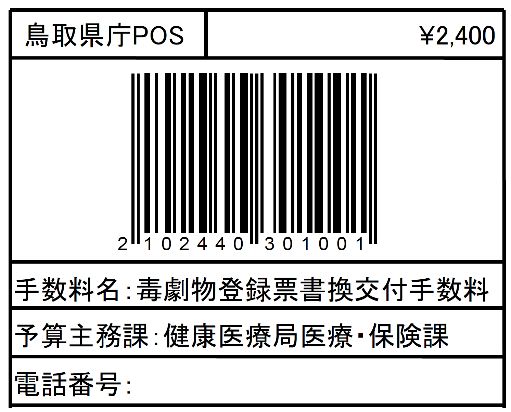 別記第12号様式(第11条の2関係)登録票書換え交付申請書年　　月　　日(注意)1　用紙の大きさは、日本産業規格A列4番とすること。2　字は、墨、インク等を用い、楷書ではつきりと書くこと。3　附則第3項に規定する内燃機関用メタノールのみを取り扱う特定品目販売業にあつては、その旨を備考欄に記載すること。登録番号及び登録年月日登録番号及び登録年月日登録番号及び登録年月日店　　　舗店　　　舗所在地店　　　舗店　　　舗名称変更内容事項事項変更前変更後変更内容変更年月日変更年月日変更年月日備考備考備考上記により、毒物劇物　　　　　販売業登録票の書換え交付を申請します。　　　　　　　　　　　　　住所　　　　　　　　　　　　　氏名総合事務所長　　　　　　　　　　　　　様